Bài ôn tập Tiếng Việt số 4Đọc bài “Chú ở bên Bác Hồ” (SGK Tiếng Việt tập 2 trang 16) và trả lời các câu hỏi ở cuối bàiTrong đoạn thơ sau, những con vật nào được gọi và tả như người (nhân hoá)Tiếng chị Cò Bợ“Ru hỡi! Ru hời!Hỡi bé tôi ơiNgủ cho ngon giấc”Ngoài sân thím VạcLặng lẽ mò tômBên cạnh sao HômLong lanh đáy nước.2. Gạch dưới bộ phận câu trả lời cho câu hỏi “Thế nào?”:a) Những cánh rừng Việt Bắc xanh ngút ngàn từ bao đời nay.b) Ngọn núi đá cao chót vót như chạm tới mây trời.c) Đồng bào các dân tộc thiểu số trọn đời thủy chung với cách mạng.3. Tìm từ ngữ thích hợp điền vào cột:a) Người lao động nghệ thuật: …………………………………………………….……………………………………………………………………………………..Hoạt động của người lao động nghệ thuật: ……………………………………………………………………………………..c) Nơi làm việc của người lao động ghệ thuật: ……………………………………………………………………………………..4. Viết chính tả bài: “Chú ở bên Bác Hồ” (SGK Tiếng Việt tập 2 trang 16)5. Viết một bức thư ngắn cho bạn hoặc người thân kể về việc học tập của em trong học kỳ 1 vừa qua.ĐÁP ÁNTIẾNG VIỆT SỐ 4 2/ 2. Gạch dưới bộ phận câu trả lời cho câu hỏi “Thế nào?”:a) Những cánh rừng Việt Bắc xanh ngút ngàn từ bao đời nay.b) Ngọn núi đá cao chót vót như chạm tới mây trời.c) Đồng bào các dân tộc thiểu số trọn đời thủy chung với cách mạng.3. Tìm từ ngữ thích hợp điền:a) Người lao động nghệ thuật: nghệ sĩ, ca sĩ, nhạc sĩ, hoạ sĩ, diễn viên, nhà thơ, nhà điêu khắc,…b) Hoạt động của người lao động nghệ thuật: vẽ tranh, ca hát, làm thơ, viết truyện, làm văn, đóng phim,…c) Nơi làm việc của người lao động ghệ thuật: đài phát thanh, nhà hát, phòng tranh, sân khấu, rạp xiếc,….Bài ôn tập Toán số 4PHẦN I: TRẮC NGHIỆMCâu 1. Khoanh vào số liền trước của số: 9999?A. 9899.        B. 9989.         C. 9998.        D. 9889.Câu 2. Khoanh vào số bé nhất trong dãy số: 6289, 6299, 6298, 6288?A. 6289.         B. 6299.         C. 6298.        D. 6288.Câu 3. Số 4790 viết thành tổng là4 + 7 + 9 + 10	B. 4000 + 700 + 90	C. 4000 + 700 + 9Câu 4. Khoanh vào kết quả đúng của 8m 2dm = ........ dm?A. 82 dm.           B. 802 dm.         C. 820 dm.          D. 10 dm.Câu 5.  Hình bên có mấy góc vuông? Hãy khoanh vào kết quả đúng dưới đây: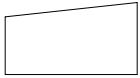 A. 1.         B. 2.         C. 3.          D. 4.PHẦN II: TỰ LUẬNBài 1: Đặt tính rồi tính:a. 251 + 3264		b. 7938 – 5441		c. 118 x 6		d. 856 : 4........................................................................................................................................................................................................................................................................................................................................................................................................................................................................................................................................................Bài 2: Tính giá trị biểu thức:a. 758 - 277 + 2215   			b. 871 – 106 x 3		..................................................................................................................................................................................................................................................................................................................................................................................................................c. 3291 + (633 – 180)			d. 1720 + 3208 : 4......................................................................................................................................Bài 3: Viết số thích hợp vào chỗ trống:a. 4km 32m=……m;b. 1m 42cm = …..cm;c. 4 giờ 12 phút = …. phútBài 4: Bình có một sợi dây thép dài 24cm uốn thành một hình vuông. Hỏi cạnh hình vuông dài bao nhiêu xăng-ti-mét?........................................................................................................................................................................................................................................................................................................................................................................................................................................................................................................................................................Bài 5: Sân trường em hình chữ nhật có chiều rộng 205m và chiều dài gấp đôichiều rộng. Tính chu vi sân trường em ?........................................................................................................................................................................................................................................................................................................................................................................................................................................................................................................................................................Bài 6: Có ba xe, mỗi xe chở 135 viên gạch, xe thứ tư chở 182 viên gạch. Hỏi cả bốn xe chở tất cả bao nhiêu viên gạch?........................................................................................................................................................................................................................................................................................................................................................................................................................................................................................................................................................ĐÁP ÁNPHẦN I: TRẮC NGHIỆMPHẦN II: TỰ LUẬNBài 1: Đặt tính rồi tính:a. 3515		b. 2497		c. 708		d. 214Bài 2: Tính giá trị biểu thức:a. 758 - 277 + 2215 =  481 + 2215			b. 871 – 106 x 3 = 871 - 318                                = 2696		                                               = 553c. 3291 + (633 – 180) = 3291 + 453			d. 1720 + 3208 : 4 = 1720 + 802                                    = 3744                                                                 = 2522Bài 3: Viết số thích hợp vào chỗ trống:a. 4km 32m= 4032 mb. 1m 42cm = 142 cm;c. 4 giờ 12 phút = 252 phútBài 4: Bài giảiCạnh của hình vuông là24 : 4 = 6 (cm)Đáp số: 6cmBài 5: BÀI GIẢIChiều dài sân trường là:205 x 2 – 410 (m)Chu vi sân trường là:(410 + 205) x 2 = 1230 (m)Đáp số: 1230 mBài 6: Có ba xe, mỗi xe chở 135 viên gạch, xe thứ tư chở 182 viên gạch. Hỏi cả bốn xe chở tất cả bao nhiêu viên gạch?Bài giảiSố viên gạch ba xe chở:135 x 3 = 405 (viên gạch)Số viên gạch bốn xe chở405 + 182 = 578 (viên gạch)Đáp số: 578 viên gạchTên con vậtTừ ngữ gọi các con vậtTừ ngữ tả các con vật………………..……………….……………….……………….………………………...………………………...……………………………………………………………………………...………………………...……………………………………………………Tên con vậtTừ ngữ gọi các con vậtTừ ngữ tả các con vậtCò BợChị“Ru hỡi! Ru hời!Hỡi bé tôi ơiNgủ cho ngon giấc”VạcthímLặng lẽ mò tômCâu 1Câu 2Câu 3Câu 4Câu 5CDBAB